Đáp án bài C4 trang 9 sách giáo khoa Vật lý lớp 8Đề bàiTìm đơn vị vận tốc thích hợp để điền vào chỗ trống ở bảng sau đây: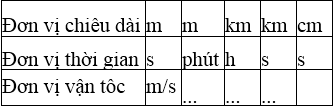 Đáp án lời giải​​​​​​​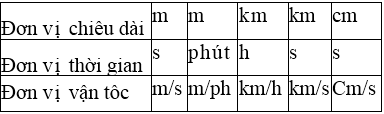 